FRP Composite Services Composite Engineering Design Finite Element AnalysisD2020·02·04	jdu@frpcompositeservices.com (o) 417·708·6651 (c) 310·913·5502ENGINEERING DESIGN REPORTFIBERGLASS REINFORCED PLASTIC UNDERGROUND HORIZONTAL TANK BAFFLESCustomer: Fiberglass Tank Solutions, LLC Dimension: 8 ft, 10 ft, 12 ft O.D. baflles Construction: Hand LayupResin System: Stypol DCPD Resin w/ CoNAP/MEKP Corrosion Barrier: NADesign Pressure: AtmosphericDesign Temperature: 100 deg. F max. Liquid Content: TBD.Design Content Specific Gravity : 1.0 Seismic Load: NAWmdLoad:NAEquipment Service Location: TBD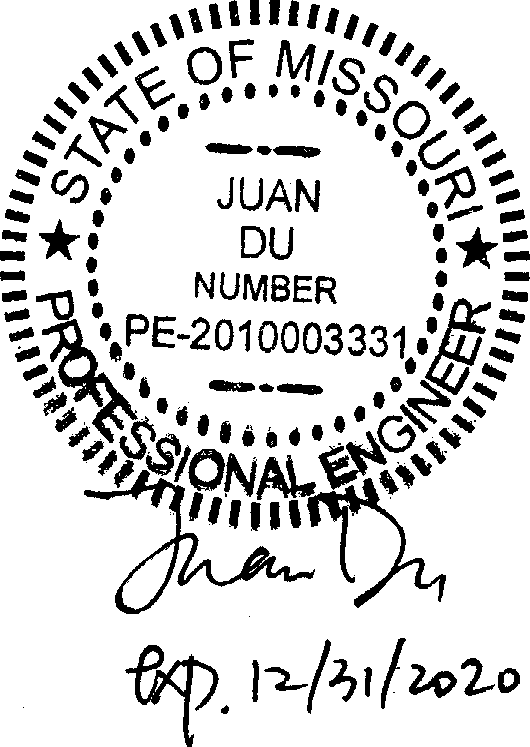 Design Engineer: Joann Du, P.E. Revision: 0Issue Date: 5/4/2020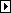 Chapter 1 Design Inputs 8 Baffle Outside Diameter	D   10 ft	Baffle Outside Radius	R  12 D 2Design Burial Depth to the Top of the TankDesign Burial Depth tohbu  7ft the Bot. of the Tank	LB  D  hbuDesign Water Table	Hwt  LBApplied Internal Pressure	Pint  0psiApplied External Pressure	Pext  0psiCorrosion Barrier Thk.	tcb  0inMax. Design Temperature	Tmax  100FContent Specific Gravity	sg  1.0Water Density:	ρw  0.0361 lb inFRP Density	ρfrp  0.07 lb inSubmerged Soil Density	ρws  70 lb ftConcrete Desity	ρc  150 lbftType II Laminate Tensile Modulus	Eth  1500ksiType II Laminate Tensile Strength	Sth  15ksiType II Laminate Flexural Modulus	Eth_f  1000ksiType II Laminate Flexural Strength	Sth_f  22ksiPoisson's Ratio	υ  0.25Design Safety Factor for Sustained Load	Fs  10Design Safety Factor for Transient Load	Ft  5Design Safety Factor for Vacuum	Fvac  2.5Chapter 2 Dished Baffles W/ Stiffener DesignBaffle Construction	Hand LayupBaffle Configuration	ASME F & D w/ StiffenersBaffle Structural Thk.	"3(M,R)M"	"3(M,R)M,2M"	Bond w/ the same thk.	secondary overlay on each	side. Min. 6" bond eachBaffle Total Thk."3(M,R)M,2(M,R)M"  0.27 td_tot   td  2tcb   0.36 inside plus 4:1 taper.	 0.47 2.1 Baffle Design for PressureBaffle Construction:	Hand LayupBaffle Design Pressure:	PH_ip  Pint  ρwDBaffle Inside Dish Radius:	Rc  DBaffle Inside Knuckle Radius:	rc  0.06D 0.196 Minimum Required thk. For Pressure: t0.885PH_ipRc  0.307  inh_ipSth		Fs 1.44 Allowable Deflection	δ  0.015D   1.8  in 0.442 	 2.16 Baffle Design for External Pressure 3.466 Design Max External Pressure	PH_ep  PH_ip   4.332 psi	 5.198 Finite Element Analysis of Dished BafflesApplied Load :	- Gravity- External Water PressureBoundary Condition: Fixed around the perimeter of the baffle. (For simplicity of analysis.) Note : See Appendix A for stiffener size, location and FRP overlay thks.Finite element analysis is performed based on the load and boundary conditions as stated above and material properties and thks specified in the previous sections of thie report. Solidworks 2012 Simulation is used for this analysis.FEA Solid Model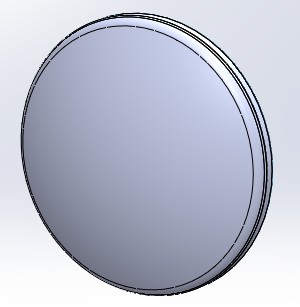 Meshed Model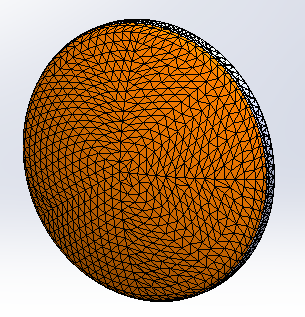 8 ft O.D Baffle1st Principal Stress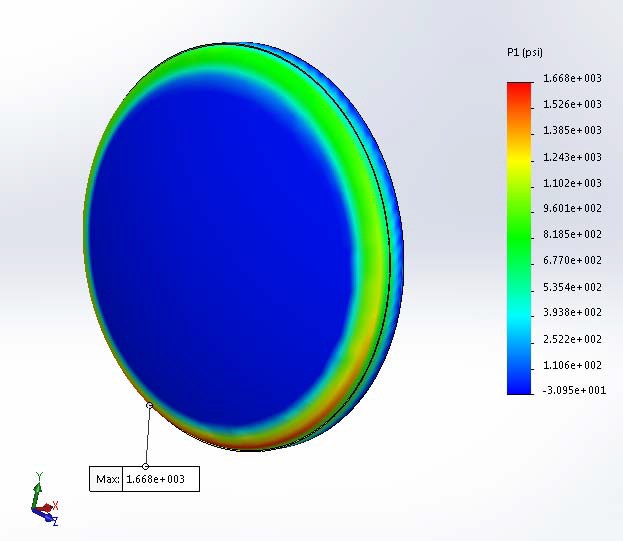 Tank baffle is under external pressure. Max. allowable tensile stress in type II hand layup laminate is 15,000 ps/ 3 = 5,000 psi. Higher stress (1,668 psi) is observed in the knuckle region of the dished baffle. Knuckle is under compression. Buckling analysis is run to evaluate the baffle's stability under external loads.The max stress in the rest of the area in the baffle is less than 3,000 psi, and is thus considered acceptable.X - Stress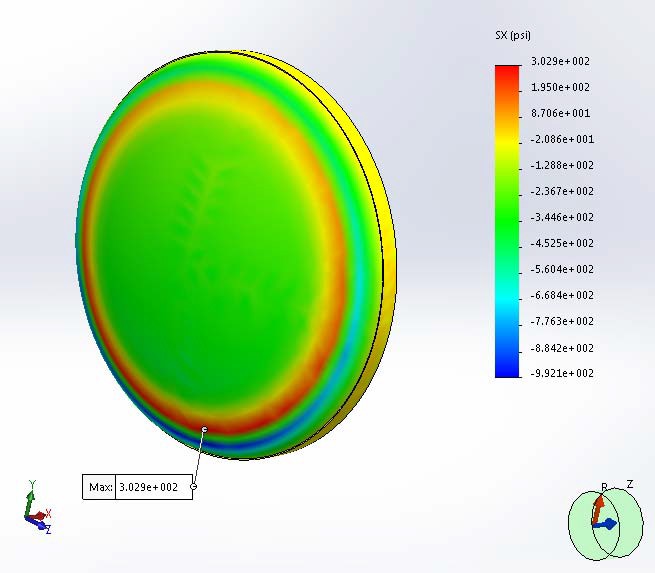 Y - Stress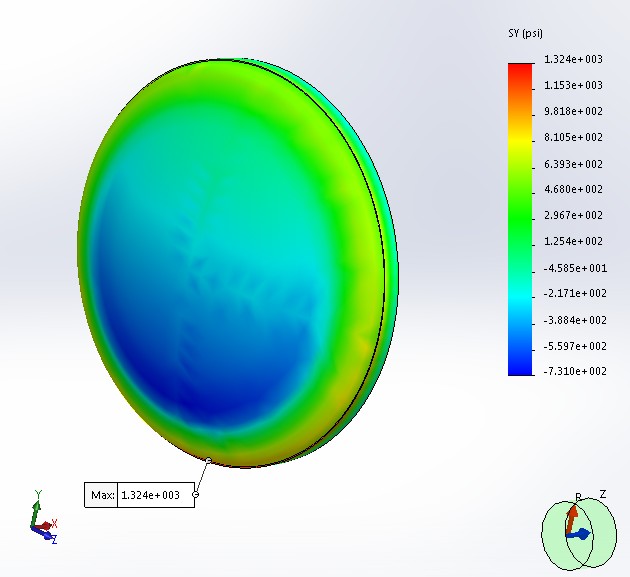 Z - Stress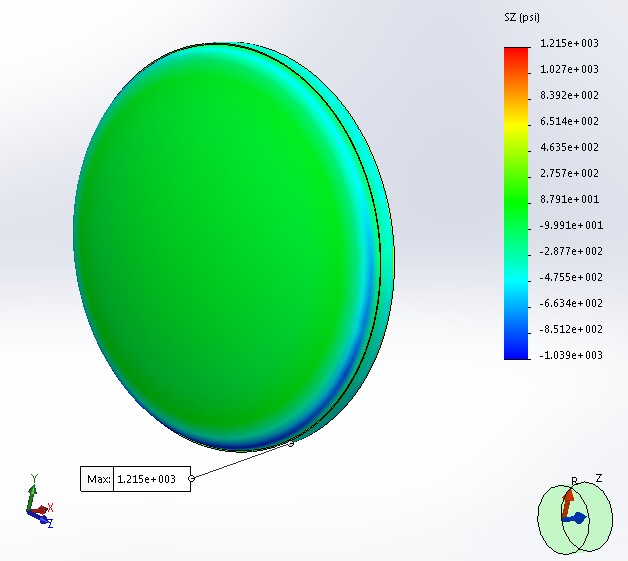 Resultant Displacement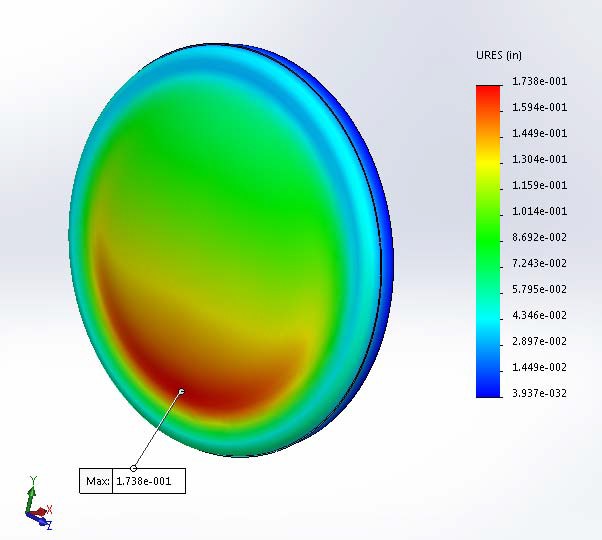 Less than 1.44", OK.Note : Deflection is exaggerated by 20 times for clarity.Buckling Safety Factor"Mode No."   "Buckling Factor of Safety" 	1	2.9715			2	2.9827		3	3.2635		3.2691		5	3.5343	Greater than 2.5. OK.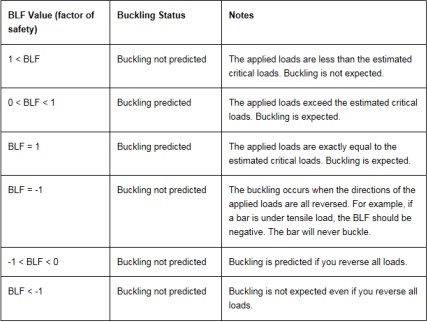 10 ft O.D Baffle 1st Principal Stress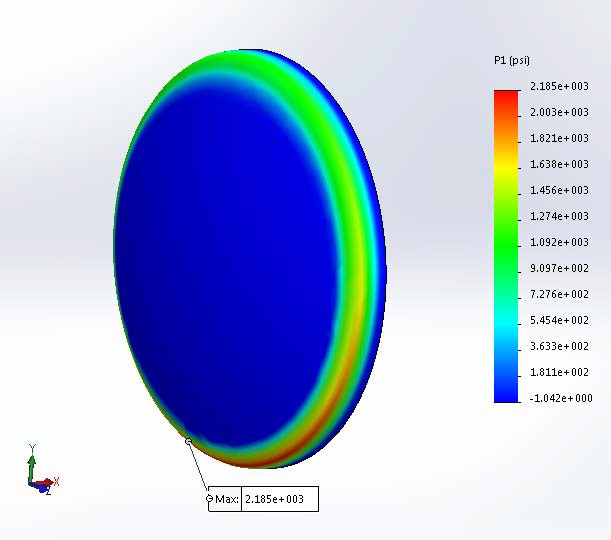 Tank baffle is under external pressure. Max. allowable tensile stress in type II hand layup laminate is 15,000 ps/ 3 = 5,000 psi. Higher stress (2,185 psi) is observed in the knuckle region of the dished baffle. Knuckle is under compression. Buckling analysis is run to evaluate the baffle's stability under external loads.The max stress in the rest of the area in the baffle is less than 3,000 psi, and is thus considered acceptable.X - Stress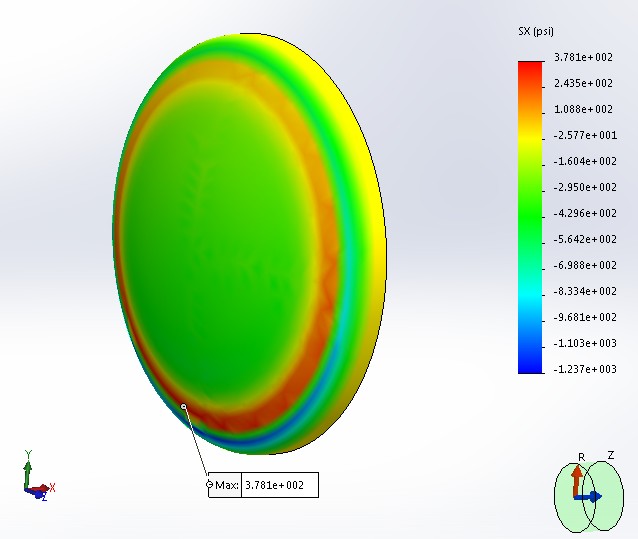 Y - Stress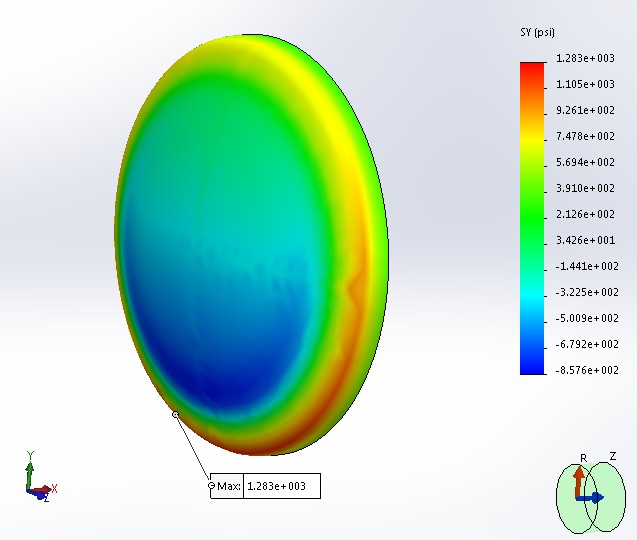 Z - Stress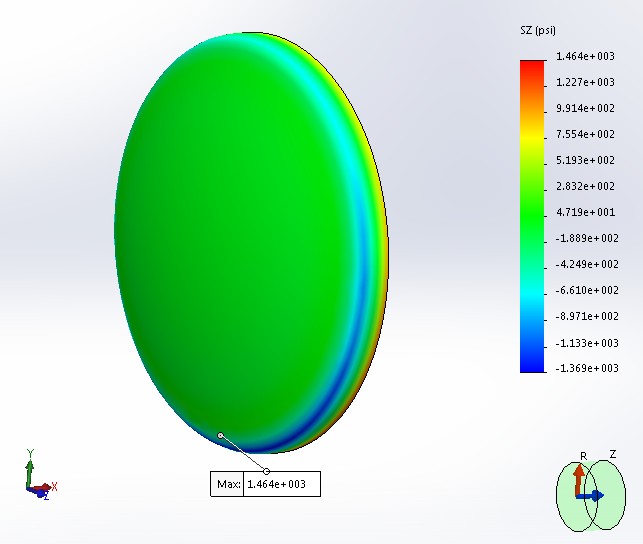 Resultant Displacement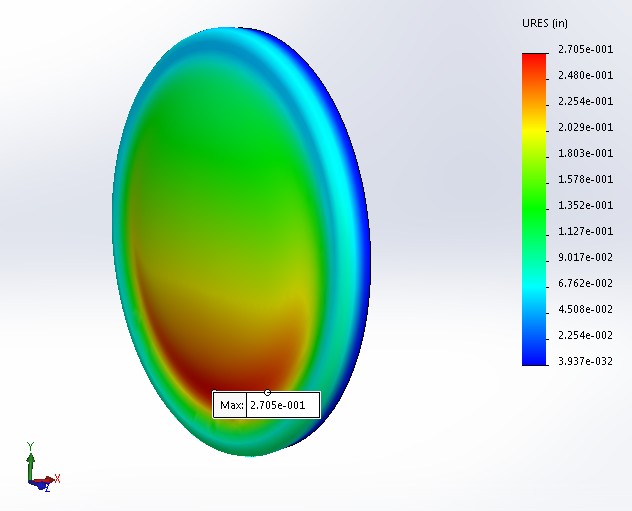 Less than 1.8", OK.Note : Deflection is exaggerated by 20 times for clarity.Buckling Safety Factor"Mode No."   "Buckling Factor of Safety" 	1	2.6688			2	2.6749		3	2.9395		2.942		5	3.2007	Greater than 2.5. OK.12 ft O.D Baffle1st Principal Stress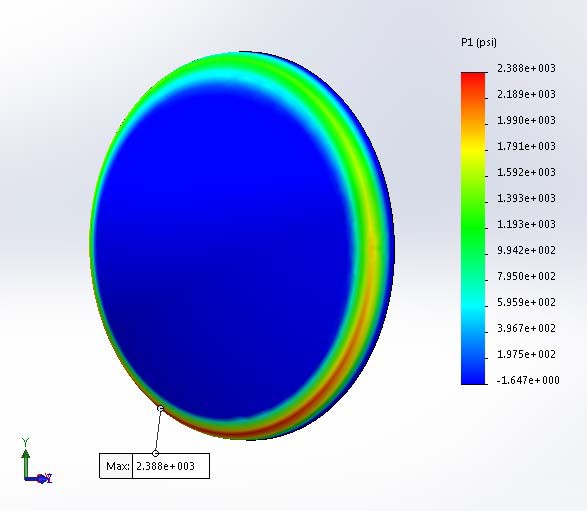 Tank baffle is under external pressure. Max. allowable tensile stress in type II hand layup laminate is 15,000 ps/ 3 = 5,000 psi. Higher stress (2,388 psi) is observed in the knuckle region of the dished baffle. Knuckle is under compression. Buckling analysis is run to evaluate the baffle's stability under external loads.The max stress in the rest of the area in the baffle is less than 3,000 psi, and is thus considered acceptable.X - Stress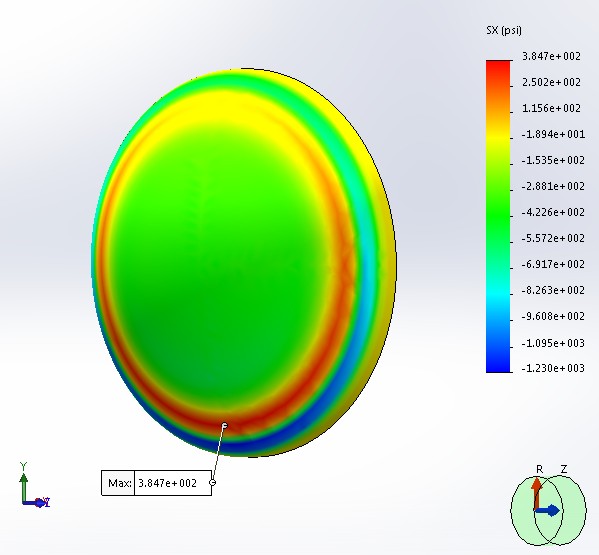 Y - Stress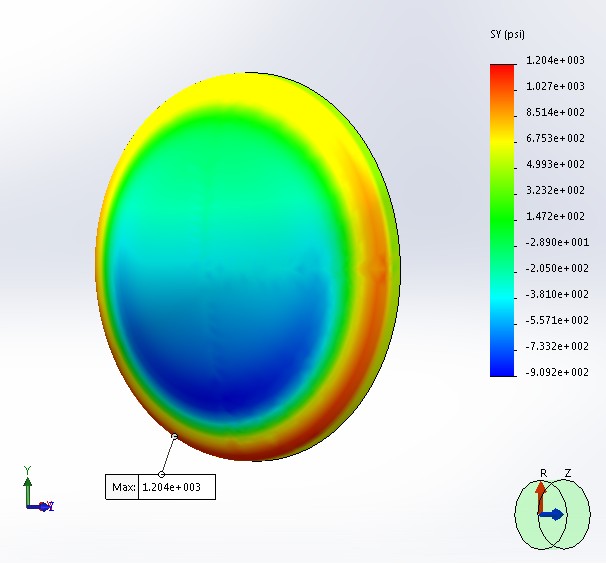 Z - Stress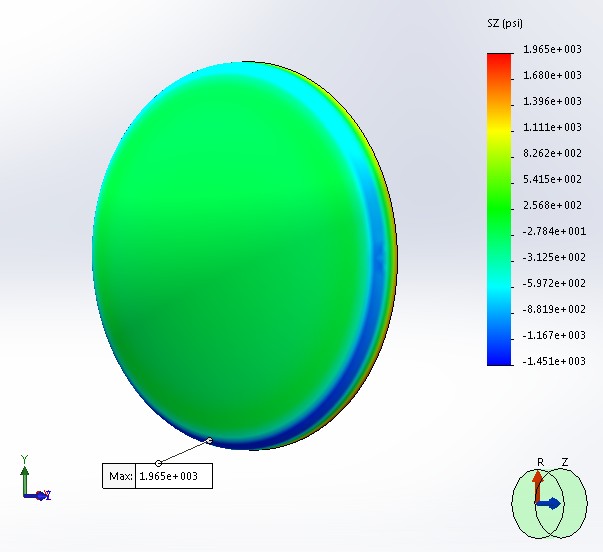 Resultant Displacement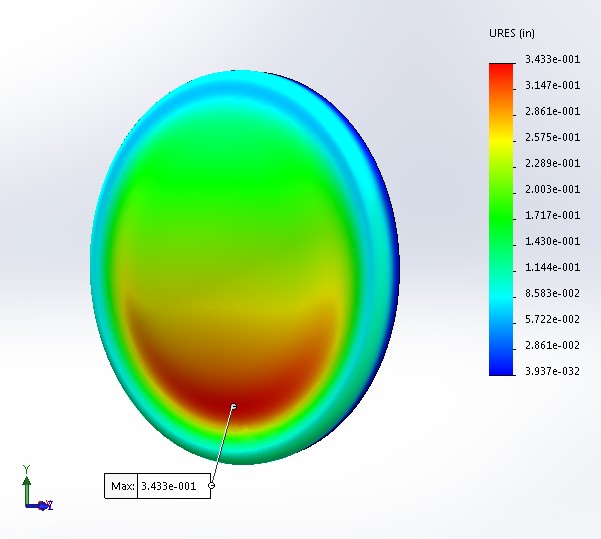 Less than 2.16", OK.Note : Deflection is exaggerated by 20 times for clarity.Buckling Safety Factor"Mode No."   "Buckling Factor of Safety" 	1	2.653			2	2.6538		3	2.9229		2.9234		5	3.2008	Greater than 2.5. OK.Chapter 3 Flat Baffles W/ Stiffener DesignFlat Baffle Dimensions and Design Load 96 Baffle Diameter	D   120  in	 144 Baffle Height	Hbf  84 7 D   105  in8		 126  0.36 	 "3(M,R)M,2M"    Design Baffle Plate Thk.	tbf   0.58 in	 "2[3(M,R)M],M" 			 0.9 	"3[3(M,R)M],2M"  0.36 Baffle Plate Total Thk.	tbf_tot  tbf  tcb   0.58  in	 0.9  7.292 Max. Design Pressure	Pbf  ρcHbf   9.115 psi	 10.938 See baffle stiffener details in Appendix A.Finite Element Analysis of Flat Baffles with StiffenersApplied Load :	- Gravity- External Water PressureBoundary Condition: Fixed around the perimeter of the baffle. (For simplicity of analysis.) Note : See Appendix A for stiffener size, location and FRP overlay thks.8 ft OD Baffle FEA AnalysisFEA Solid Model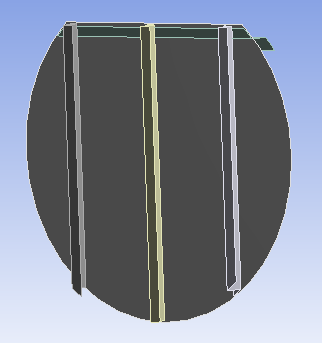 Meshed Model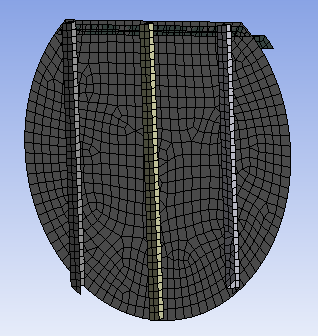 1st Principal Stress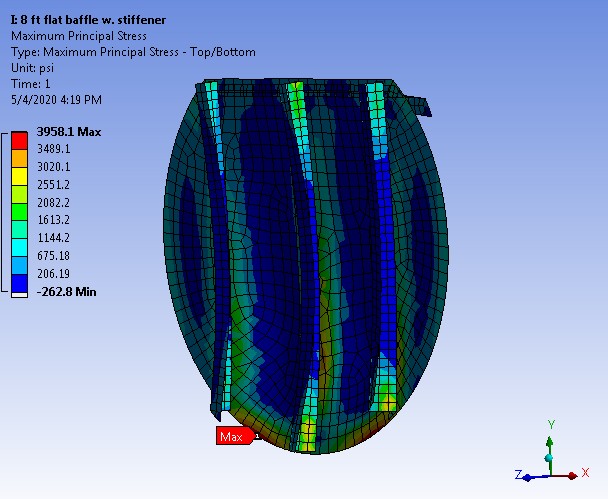 Tank baffle is under external pressure. Max. allowable bending stress in type II hand layup laminate is 15,000 psi / 3 = 5,000 psi. Higher stress (3,958 psi) is observed at the edge of the baffle which is fixed. Attachment bond is not included in the FEA for simplicity. Actual stress with the attachment bond will be less than 4,000 psi. Buckling analysis is run to evaluate the baffle's stability under external loads.The max stress in the rest of the area in the baffle is less than 3,000 psi, and is thus considered acceptable.X - Stress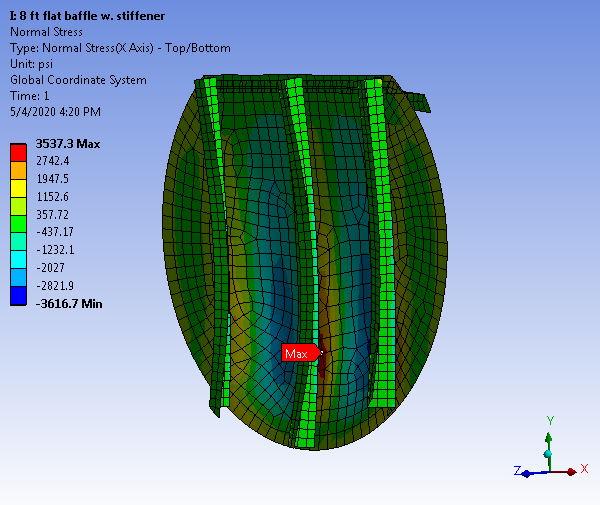 Y - Stress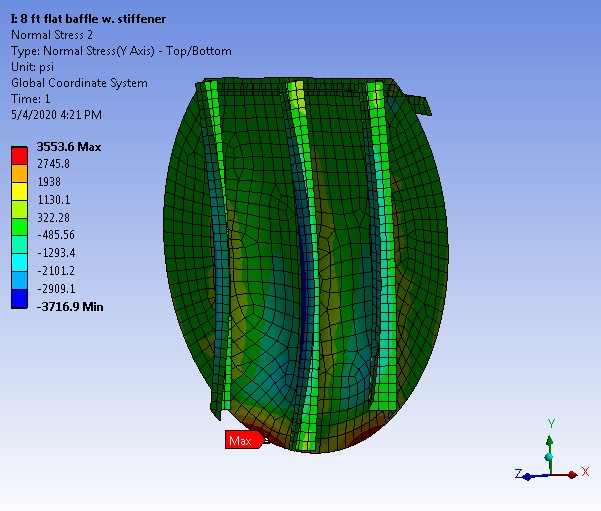 Z - Stress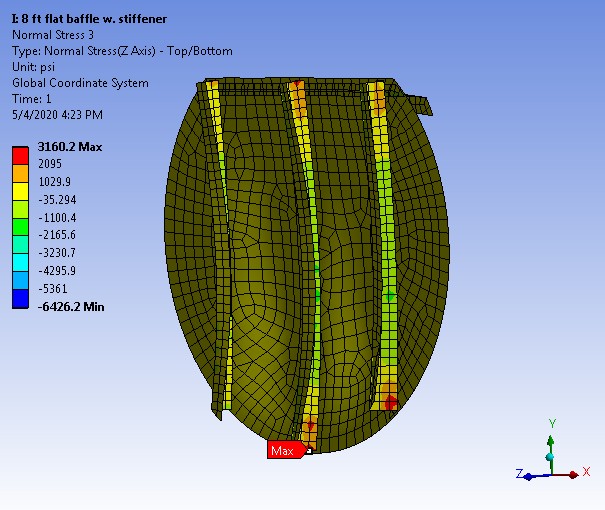 Resultant Displacement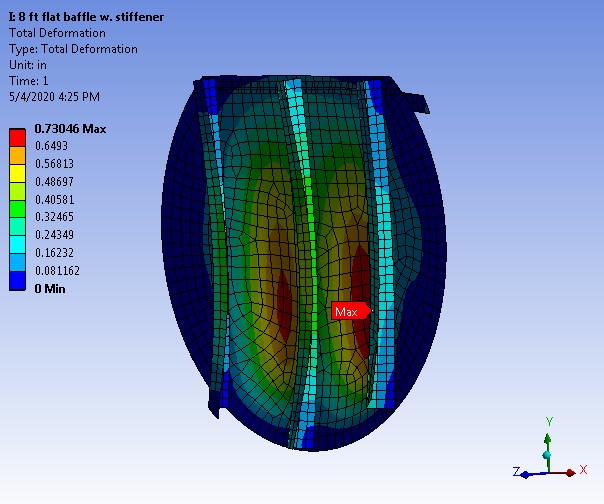 Less than 1.44 in. OK.Buckling Safety Factor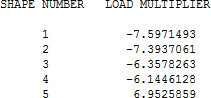 Buckling safety factors are greater than 2.5. It's adequate.10 ft OD Baffle FEA AnalysisFEA Solid Model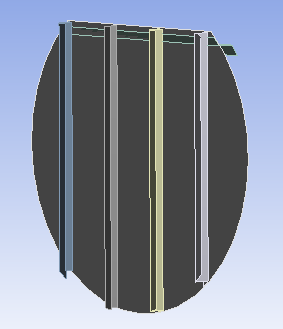 Meshed Model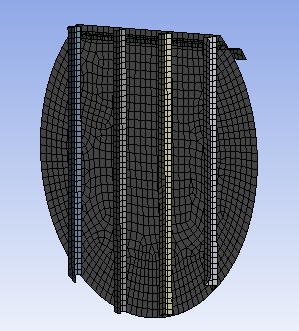 1st Principal Stress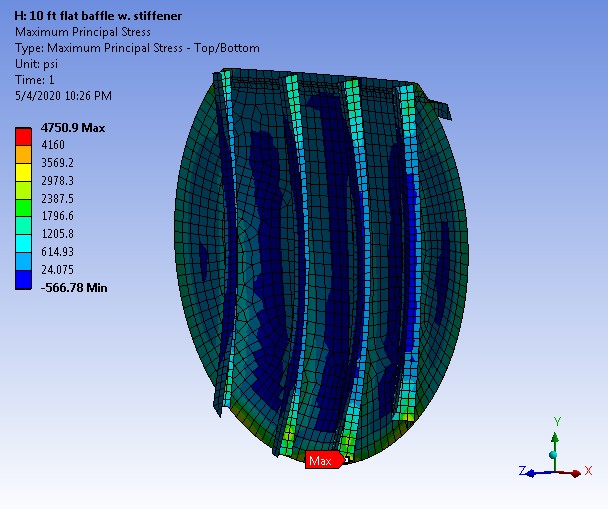 Tank baffle is under external pressure. Max. allowable bending stress in type II hand layup laminate is 15,000 psi / 3 = 5,000 psi. Higher stress (4,751 psi) is observed at the edge of the baffle which is fixed. Attachment bond is not included in the FEA for simplicity. Actual stress with the attachment bond will be less than 4,000 psi. Buckling analysis is run to evaluate the baffle's stability under external loads.The max stress in the rest of the area in the baffle is less than 3,000 psi, and is thus considered acceptable.X - Stress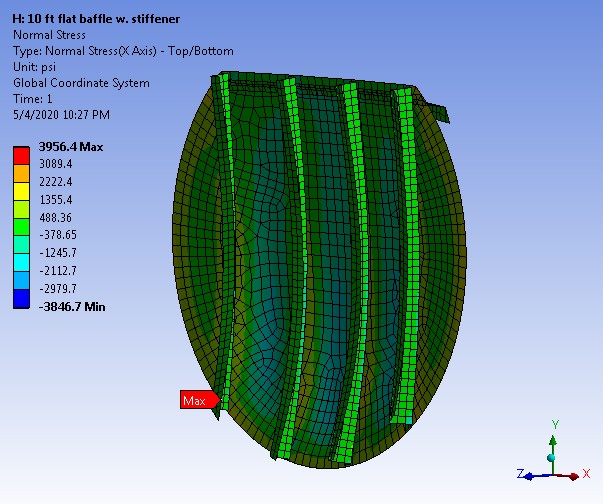 Y - Stress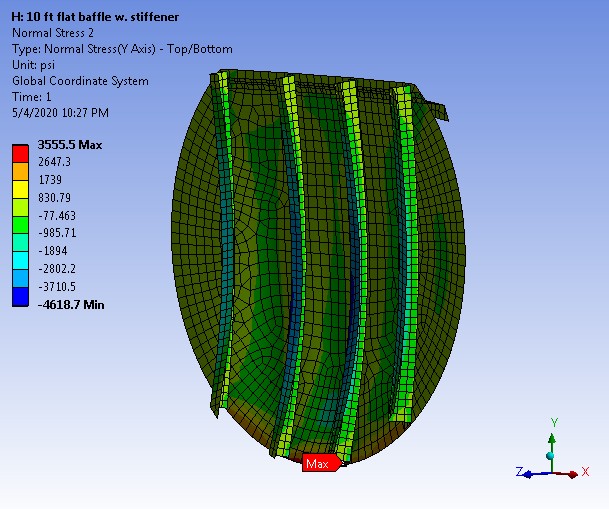 Z - Stress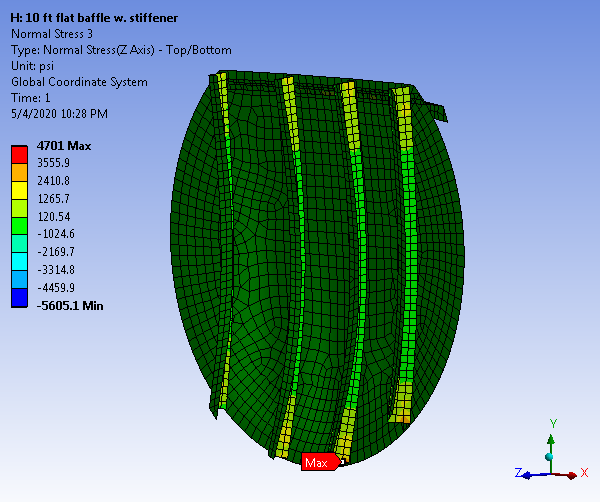 Resultant Displacement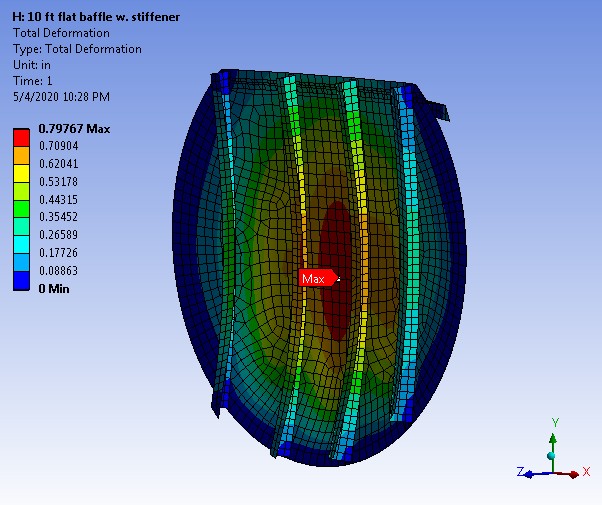 Less than 1.8". OK.Buckling Safety Factor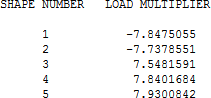 Buckling safety factors are greater than 2.5. It's adequate.12 ft OD Baffle FEA AnalysisFEA Solid Model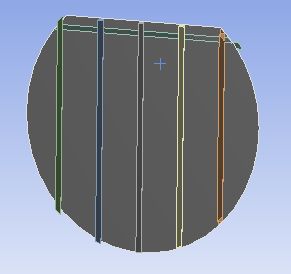 Meshed Model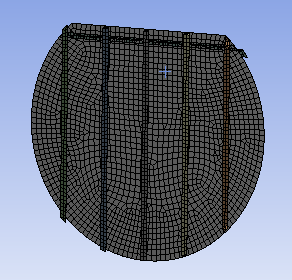 1st Principal Stress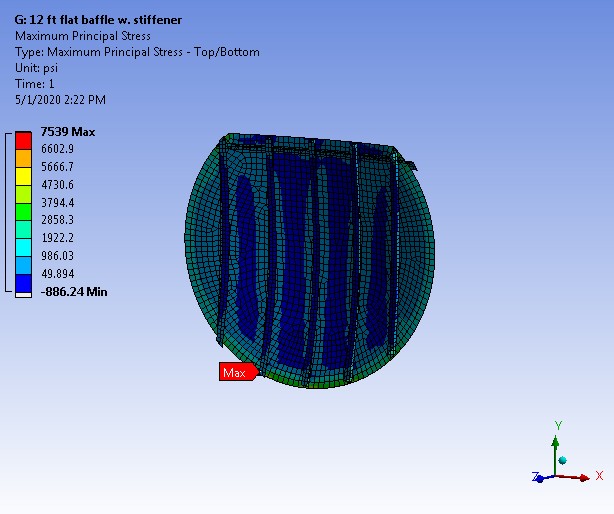 Tank baffle is under external pressure. Max. allowable bending stress in type II hand layup laminate is 15,000 psi / 3 = 5,000 psi. Higher stress (7,539 psi) is observed at the edge of the baffle which is fixed. Attachment bond is not included in the FEA for simplicity. Actual stress with the attachment bond will be less than 4,000 psi. Buckling analysis is run to evaluate the baffle's stability under external loads.The max stress in the rest of the area in the baffle is less than 4,000 psi, and is thus considered acceptable.1st Principal Stress (Detail)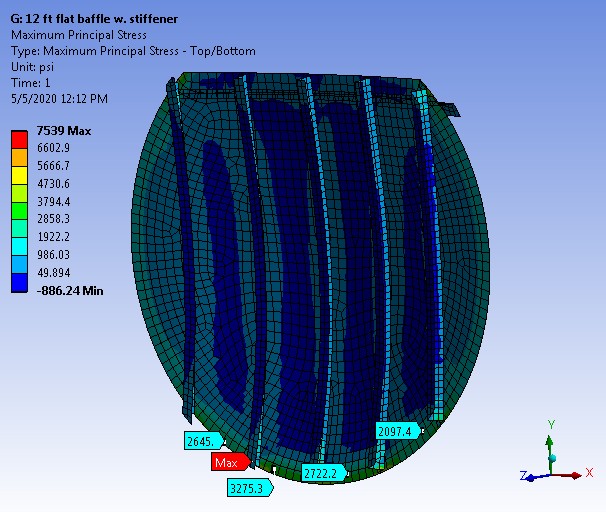 X - Stress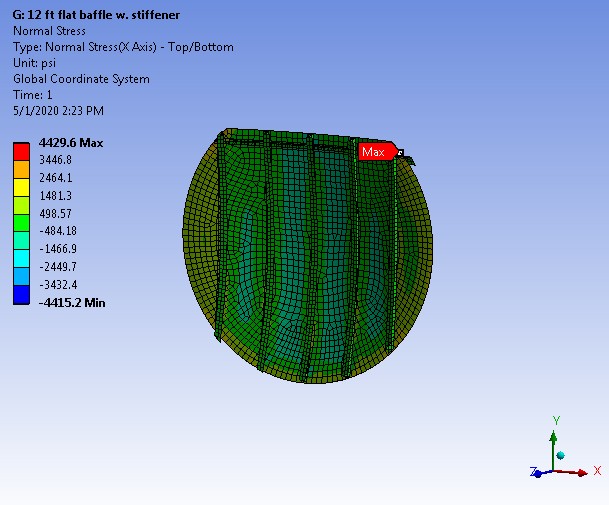 Y - Stress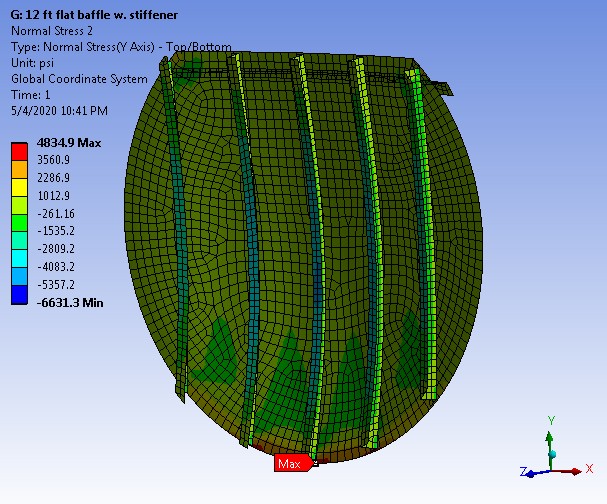 Z - Stress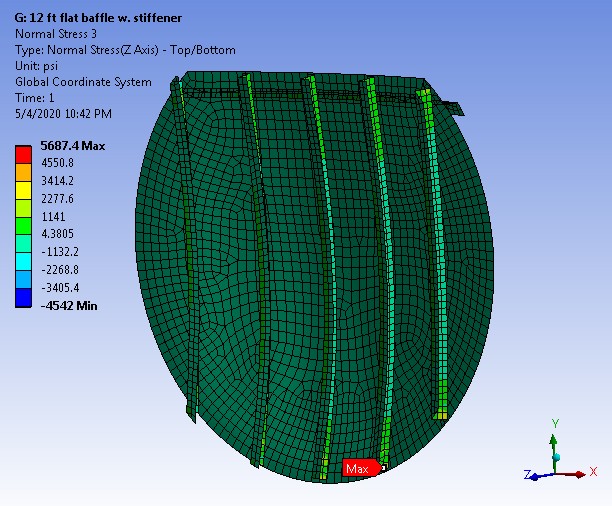 Resultant Displacement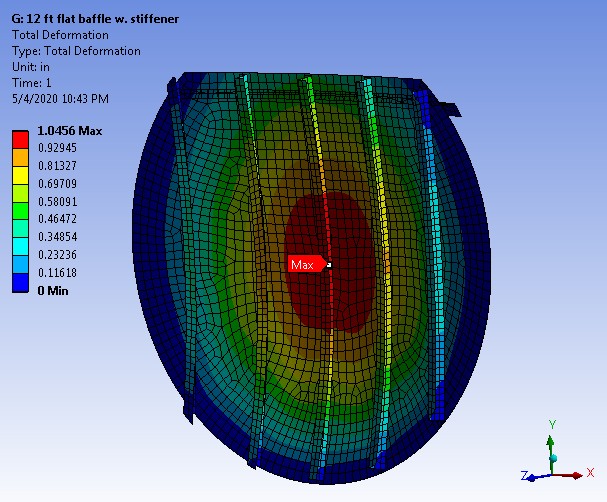 Less than 2.16". OK.Buckling Safety Factor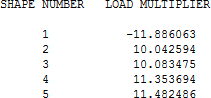 Buckling safety factors are greater than 2.5. It's adequate.Appendix A	Design SketchesTop and side stiffeners detail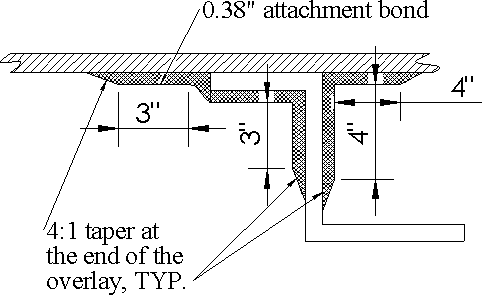 Attachment Bond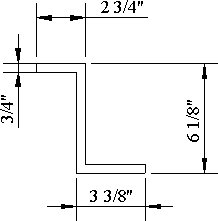 .38" - 3(M,R)M,M,R,MNote: It is OK to install top stiffener on the same side as the vertical stiffeners.8 ft ID Flat Baffle w/ Stiffeners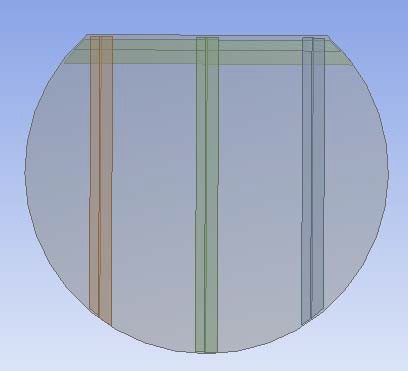 Stiffener spacing : 28"10 ft ID Flat Baffle w/ Stiffeners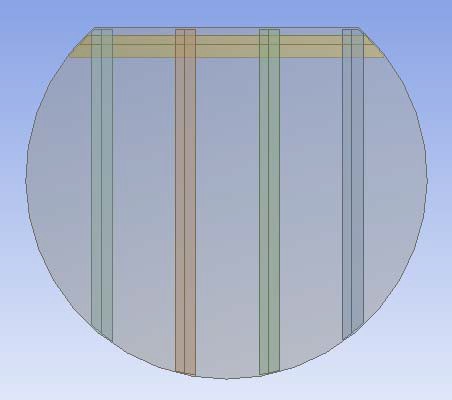 Stiffener spacing : 25"12 ft ID Flat Baffle w/ Stiffeners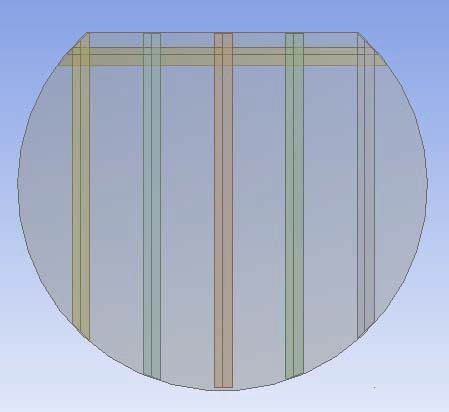 Stiffener spacing : 25" 0.36 	 "3(M,R)M,2M"    Design Baffle Plate Thk.	tbf   0.58 in	 "2[3(M,R)M],M" 			 0.9 	"3[3(M,R)M],2M" Bond Thk. & Sequence (on each side) 0.27 tj   0.36 in0.47	"3(M,R)M"		"3(M,R)M,2M"		"3(M,R)M,2(M,R)M"			Joint Length on Baffle & Shell 6 Lj   8 in10Joint doesn't include 4:1 taper.	